様式第３号の３（第12条の３第２項関係）清算期間が１箇月を超えるフレックスタイム制に関する協定届　協定の成立年月日　　　　　　　　年　　　　月　　　　日　協定の当事者である労働組合（事業場の労働者の過半数で組織する労働組合）の名称又は労働者の過半数を代表する者の　協定の当事者（労働者の過半数を代表する者の場合）の選出方法（　　　　　　　　　　　　　　　　　　　　　　　　　　）上記協定の当事者である労働組合が事業場の全ての労働者の過半数で組織する労働組合である又は上記協定の当事者である労働者の過半数を代表する者が事業場の全ての労働者の過半数を代表する者であること。☐（チェックボックスに要チェック）　上記労働者の過半数を代表する者が、労働基準法第41条第２号に規定する監督又は管理の地位にある者でなく、かつ、同法に規定する協定等をする者を選出することを明らかにして実施される投票、挙手等の方法による手続により選出された者であつて使用者の意向に基づき選出されたものでないこと。☐（チェックボックスに要チェック）　　　　　　　　　　　　　　　　　年　　　　月　　　　日記載心得１　「清算期間（起算日）」の欄には、当該労働時間制における時間通算の期間の単位を記入し、その起算日を（　　）内に記入すること。２　「清算期間における総労働時間」の欄には、当該労働時間制の清算期間において、労働契約上労働者が労働すべき時間を記入すること。３　「標準となる１日の労働時間」の欄には、当該労働時間制において、年次有給休暇を取得した際に支払われる賃金の算定基礎となる労働時間の長さを記入すること。４　「コアタイム」の欄には、労働基準法施行規則第12条の３第１項第２号の労働者が労働しなければならない時間帯を定める場合には、その時間帯の開始及び終了の時刻を記入すること。５　「フレキシブルタイム」の欄には、労働基準法施行規則第12条の３第１項第３号の労働者がその選択により労働することができる時間帯に制限を設ける場合には、その時間帯の開始及び終了の時刻を記入すること。６　協定については、労働者の過半数で組織する労働組合がある場合はその労働組合と、労働者の過半数で組織する労働組合がない場合は労働者の過半数を代表する者と協定すること。なお、労働者の過半数を代表する者は、労働基準法施行規則第６条の２第１項の規定により、労働基準法第41条第２号に規定する監督又は管理の地位にある者でなく、かつ、同法に規定する協定等をする者を選出することを明らかにして実施される投票、挙手等の方法による手続により選出された者であつて、使用者の意向に基づき選出されたものでないこと。これらの要件を満たさない場合には、有効な協定とはならないことに留意すること。また、これらの要件を満たしていても、当該要件に係るチェックボックスにチェックがない場合には、届出の形式上の要件に適合していないことに留意すること。７　本様式をもつて協定とする場合においても、協定の当事者たる労使双方の合意があることが、協定上明らかとなるような方法により締結するよう留意すること。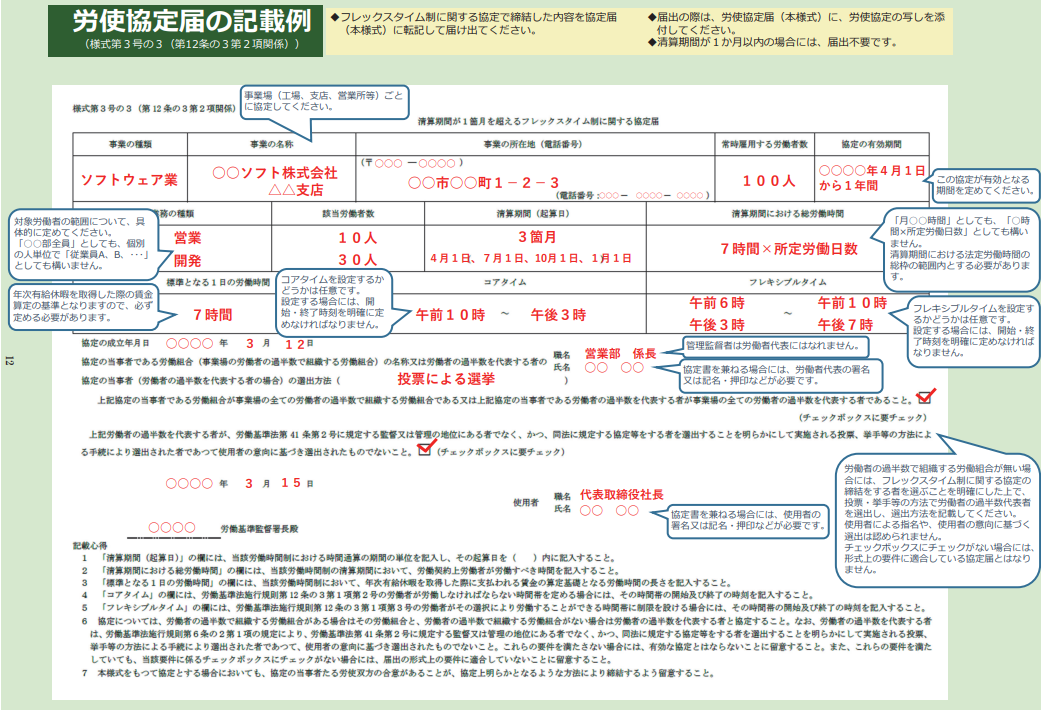 事業の種類事業の名称事業の名称事業の所在地（電話番号）事業の所在地（電話番号）事業の所在地（電話番号）事業の所在地（電話番号）常時雇用する労働者数協定の有効期間（〒　　　　―　　　　　）（電話番号：　　－　　　　－　　　　）（〒　　　　―　　　　　）（電話番号：　　－　　　　－　　　　）（〒　　　　―　　　　　）（電話番号：　　－　　　　－　　　　）（〒　　　　―　　　　　）（電話番号：　　－　　　　－　　　　）業務の種類業務の種類該当労働者数該当労働者数該当労働者数清算期間（起算日）清算期間における総労働時間清算期間における総労働時間清算期間における総労働時間（　　　　　　　　　　　　　　　）標準となる１日の労働時間標準となる１日の労働時間標準となる１日の労働時間標準となる１日の労働時間コアタイムコアタイムフレキシブルタイムフレキシブルタイムフレキシブルタイム～～～～～　　　　　　　　　　　　　　　　　　　　　　　　　　　　　　　　　　　　　　　　　　　　　　　　　　　使用者職名氏名労働基準監督署長殿